Titel Titel Monsieur Lazhar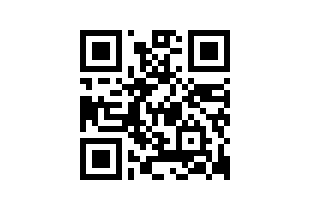 Tema:Tema:Skole, Québec, sorgFag:Fag:FranskMålgruppe:Målgruppe:9. – 10. klasseSpillefilm: Spilletid: 94 minProduktionsår: 2011Land: QuébecDistributør/selskab: Angel FilmsDen barske og dramatiske film egner sig til de ældste klasser. Filmen begynder med en stærk scene, hvor to elever ser gennem klassedørens lille vindue, at deres elskede lærer har hængt sig i klasseværelset. Det anbefales, at du har set filmen i forvejen og vurderer om, den egner sig til din elevgruppe.Filmen er bygget op omkring to dramatiske begivenheder: Lærerinde Martina Lachance’s selvmord i klasseværelset. Monsieur Lazhar’s tab af konen og to børn i et tragisk attentat. I løbet af historien giver børnenes og Monsieur Lazhar’s sorg ekko til hinanden, og langsomt kommer de igennem en healingsproces.Temaer og undertemaer i filmen er mange. Filmen berører temaet om skolesystemet i Québec og problematiserer undervisningsmetoder samt lærer-elev relation og angst for fysisk overgreb på børn. Filmen tager også fat i menneskelige dramaer som død, selvmord, sorg og flygtningesituationen. Med denne pædagogiske vejledning får du forslag til, hvordan du kan arbejde med nogle af filmens temaer. Der er udarbejdet ”Activités” til nogle af tematikkerne. Dem finder du i slutningen af dokumentet. Desuden findes der et kapitelsæt: Monsieur Lazhar, som giver dig og dine elever mulighed for at fordybe jer i forskellige dele af filmen. Regn med ca. 6 til 8 lektioner, hvis I vælger at gennemføre alle foreslåede aktiviteter.KompetenceområderSkriftlig og mundtlig kommunikation er i fokus i den pædagogiske vejledning. Som slutprodukt foreslås, at eleverne producerer en filmplakat, hvor de giver udtryk for de følelser, de personer og de temaer, de synes, er specielt vigtige at fremhæve i filmen.Ideer til undervisningenFØR I SER FILMENForbered dine elever på de svære temaer, de vil møde i filmen. I betragtning af, at omdrejnings temaet i filmen er selvmord og død, ville det være tilrådeligt at tale om de følelser, temaet vækker hos dem. Fortæl eleverne kort om, hvad filmen handler om, og spørg ind til deres erfaringer med døden: Hvad tænker de, det betyder for pårørende, når en person dør? Kender de én, de holdt af, som er død? Hvad har det betydet for dem?DE 10 FØRSTE MINUTTER Det er en god idé at stoppe filmen efter de første 10 minutter og tage en snak om, hvad eleverne har observeret. Spørg om, hvad det kan betyde for de forskellige elever og for en hel klasse at opleve, at éns lærer har begået selvmord.Er der forskel på en, der dør pludselig og en, der dør af fx alderdom?Tal derefter med dine elever om, hvad de har observeret. Lav Activité 1, som knytter sig til kapitel 1. Det er en god idé at have gennemgået opgaverne, inden I ser de 10 første minutter.TEMAER I FILMENTemaer i filmen er som sagt mange. Den pædagogiske vejledning laver nogle nedslag i filmen. Til de udvalgte temaer er der udarbejdet en opgave: Activité xx. Til nogle af Activité henvises der til et kapitel i kapitelsættet. Nogle af opgaver er markeret med et lille *, hvor dine elever bliver bedt om at begrunde deres svar, hvis de kan.L’école: Størstedelen af filmen foregår på en skole, og det er derfor oplagt at bede dine elever forholde sig til den skole, de ser i filmen, som Activité 2 lægger op til.Les codes à l’école: De koder, der styrer relationerne lærer/elev på skolen er altafgørende i filmen. Filmen problematiser det forhold, at lærerne absolut ikke må have nogen form for fysisk kontakt med eleverne. Lærerne må fx ikke give krammer. I Activité 3 skal dine elever gense kapitel 6 og evt. kapitel 4 og diskutere, hvad idrætslæreren siger om det forhold, og hvad det betyder for hans arbejde. Monsieur Lazhar: Læreren Monsieur Lazhar er meget forskellig fra de andre lærere. I Activité 4 skal dine elever forholde sig til ligheder og forskelle og lave et portræt af Monsieur Lazhar. Kapitel 2 kan genses for at finde informationer om Monsieur Lazhar.Hermed et eksempel på en lille beskrivelse af Monsieur Lazhar, som kan læses sammen med eleverne efter, de selv har skrevet deres tekster:Bachir Lazhar est d’origine algérienne et il a environ 50 ans. Il a perdu sa femme et ses enfants dans un incendie criminel en Algérie. Il est maintenant au Québec pour demander le statut de réfugié politique. Sa femme était enseignante, mais pas lui !  Il va dans une école pour demander le poste de remplacant. Il ment pour obtenir le poste.Avec les enfants, il est calme, doux, courtois, charismatique. Il apprivoise avec patience la classe en détresse. Il dialogue sans tabou, il  apprend aux élèves la tolérance, le respect mutuel. En arabe, Bachir signifie « porteur de bonne nouvelle » et Lazhar signifie « chance ». Son nom est comme un symbole d’espoir dans le film. (0,5 ns.)Simon et Alice: Simon og Alice er de to hovedpersoner, der i filmen bærer på elevernes sorg. I Activité 5 skal dine elever læse en lille beskrivelse af de to børn og derefter selv lave et lille portræt af de to hovedpersoner. Kapitel 7 kan genses for at lave et uddybende portræt af Simon og, hvad der plager ham.Les parents dans le film: Forældrene i filmen repræsenterer forskellige forældretyper og viser forskellige tilgange til, hvordan man kan være forældre og tage sig af sine børn og deres skolegang.I Activité 6 skal dine elever tage stilling til de egenskaber, de forskellige forældre har.Les noms des personnages: I filmen har alle personer nogle bestemte navne, der har en betydning for deres rolle i historien. I Activité 7 skal dine elever komme med et bud på, hvordan de ville oversætte de forskellige efternavne til dansk eller andre sprog.ANDRE VINKLER OG TEMAER I FILMENDer er andre emne, du kan vælge at tale med eleverne om, på fransk eller på danskLe suicide de Martine: Man får ikke nogle rigtige forklaringer på, hvorfor Martine begår selvmord. Bed eleverne om at komme med deres bud.Que s’est-il passé ? Pourquoi ? Martine Lachanche avait des crises d’angoisseElle a eu une crise de panique.Les saisons: Sæsoner i film har en symbolik. I kan spørge eleverne om, de har lagt mærke til, hvilke sæsoner film starter og slutter med og, hvad det symboliserer.Le début du film commence en hiver, saison qui représente le deuil et la fin du film finit au printemps, saison qui annonce la renaissance. Le sifflet du professeur de gym: Gymnastiklæreren bruger sin fløjte til at kommunikere med eleverne. Spørg dine elever, hvorfor mon han gør det.Il siffle dans son sifflet car il ne veut pas avoir de contact physique avec les élèves. C’est interdit par la loi.FILMPLAKATSom sagt er der mange perspektiver på filmen, og dine elever vil nok optages af forskellige ting. Med dette slutprodukt får de mulighed for at udtrykke sig kreativt om emner, der kan påvirke én følelsesmæssigt.Mon affiche I Activité 8 skal dine elever forholde sig til, hvilke temaer i filmen, der har rørt dem mest og lave en filmplakat, der udtrykker deres følelser og holdninger. På plakaten kan der være billeder, tegninger, ord og tekster. Plakaten skal ledsages af en lille tekst, der præsenterer de tanker og følelser, der illustreres.Supplerende materialerFølgende supplerende materiale: Vive le cinéma kan lånes på CFU København. Materialet et et temamateriale, der forbereder eleverne i de ældste klasser på at udtrykke mening og holdning til film.OPGAVER TIL FILMENActivité 1: Les 10 premières minutes du film:Comment s’appellent les trois personnages principaux ?Nom : _________________  Nom : _________________  Nom : _________________Quelles sont leur relation ?Entoure les bonnes réponses.amis	parent/enfant	élève/professeur	collèguesQuels autres personnages sont présentés ?Entoure les bonnes réponses.une directrice	un policier	une psychologue 	d’autres professeursun juge		des parents	un avocatQue se passe-t’il? Coche les bonnes réponses.La maitresse n’est pas venue à l’école.La maitresse s’est suicidée.Les professeurs trouvent la maitresse dans la classe.Le petit garçon découvre la maîtresse.Les deux amis sont tristes.Les enfants ont peur.Les enfants sont tristes et inquiets.Les élèves sont fâchés.Les parents ont peur.Les parents sont tristes et inquiets.Les parents sont fâchés.Comment s’appelle la psychologue ? Que veut dire son nom ?___________________________________________________Qui est Bachir Lazhar ? Que veut dire son nom ?___________________________________________________LES THÈMES DU FILMActivité 2 : L’écoleLe film se passe au Québec, dans une école primaire. Les enfants ont 11 ans.Comment trouves-tu l’école des enfants ?Coche les réponses avec lesquelles tu es d’acoord.C’est une belle école.C’est une vieille école.C’est une école moderne.C’est une école bien décorée.Les profs sont sympas.Les profs travaillent trop.Les profs n’écoutent pas les enfants.*Donne des détails pour justifier ta réponseRetrouve des scènes à l’école dans le film.Activité 3 : Les codes à l’écoleDans le film on parle des rapports entre les élèves et les professeurs.Lis et traduis les devoirs des professeurs :Un professeur ne doit pas faire violence à un enfantUn professeur ne doit pas taperUn professeur ne doit pas humilierFais une phrase positive :Un professeur doit______________________________________Lis et traduis les devoirs des élèves :Les élèves ne doivent pas taper leurs camaradesLes élèves ne doivent pas mal parler à leurs camaradesLes élèves ne doivent pas mal parler aux professeursFais une phrase positive :Les élèves doivent________________________________________Regarder la scène 6 du film. « Les codes à l’école » :Le professeur de gym dit : « Je dois traiter les enfants comme des résidus radioactifs. »Pourquoi dit-il ça ?Que dit-il sur la crème solaire et sur les cours de gymnastique ?A ton avis, pourquoi est-ce qu’il siffle dans son sifflet ?Activité 4 : Monsieur LazharMonsieur Lazhar n’est pas comme les autres professeurs. Monsieur Lazhar et les autres professeurs	Faites une comparaison avec un diagramme de Venn. 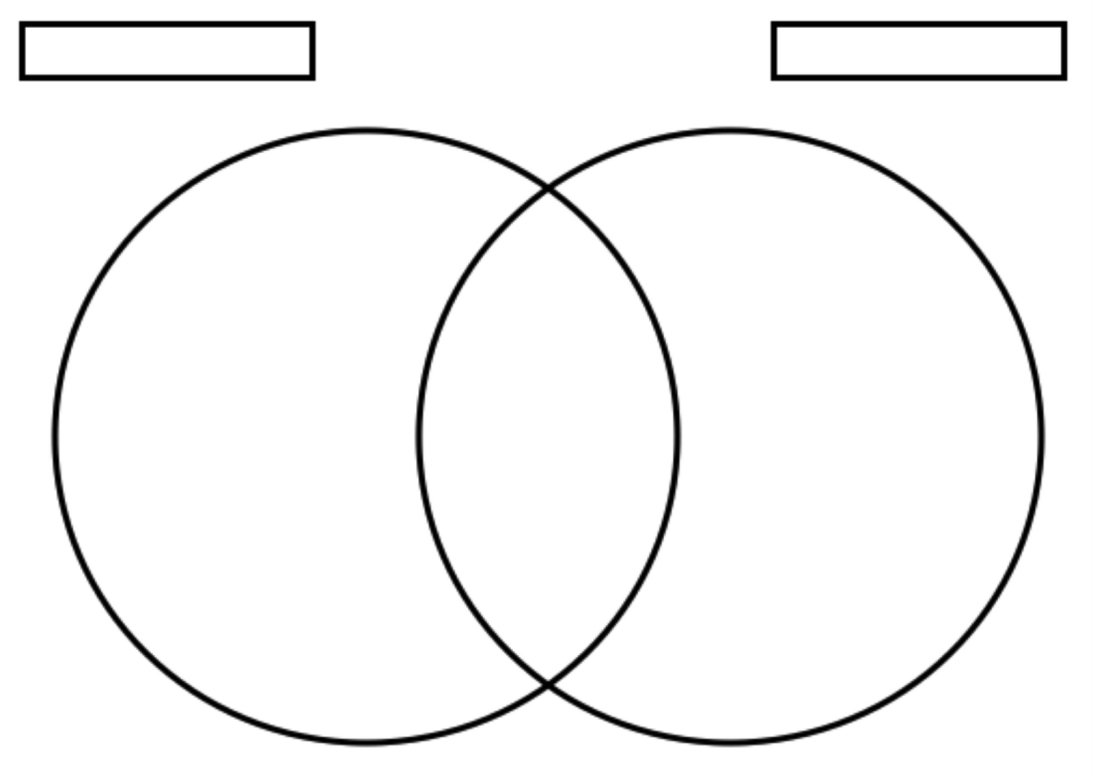 gentil	sévère	moderne	vieux jeu	attentif	respectueux	créatifdiscret	courtois	poli	triste	calme	douxQuel type de professeur préfères-tu ?Je préfère un professeur _____________________ et ________________.Vrai ou faux À partir de ces phrases, fais un portrait de Monsieur Lazhar.Il s’agit de Monsieur Lazhar / origine algérienne / une cinquantaine d’années / demandeur du statut de réfugié / instituteur exigeant et aux méthodes traditionelles / il est arrivé à l’école pour remplacer un enseignant / il a enseigné pendant dix-neuf comme instituteur à Alger / il a une femme et deux enfants…Activité 5 : Simon et AliceLis le texte et souligne tout ce que tu comprends.A deux faites un portrait des deux enfants.Simon et Alice sont amis. Ils ont vu Martine pendue et ils sont très choqués par la mort de leur maîtresse. Ils représentent la douleur éprouvée par toute la classe.Les professeurs pensent que Simon est un « petit gars agressif » et violent. Simon a accusé Martine, il a dit que Martine l’a embrassé quand elle lui donnait des cours de rattrapage. Mais ce n’est pas vrai, et il a mis la maîtresse dans une situation professionnelle et sociale très difficile. A cause de ce mensonge, Simon se sent coupable de la mort de Martine. Les professeurs souhaitent renvoyer Simon pour son comportement, mais Bachir est là pour le défendre.Alice est une très bonne élève, très réfléchie et très mature. Elle aime beaucoupla lecture et cette passion la rapproche de Bachir.  Sa curiosité naturelle et son intelligence font d’elle une élève différente de ses camarades de classe, mais elle très ouverte au monde et à la différence. (0,6 ns.)Activité 6 : Les parents dans le film Fait des phrases et mets les adjectifs à la bonne forme.Justifie ta réponse				elle est pilote de ligne et elle voyage beaucoup.		...parce que ...		ils s’interessent beaucoup aux résultats scolaires.				on ne les voit pas dans le film.Activité 7 : Les noms des personnagesQui est qui ?		Martine Lachance • 	• la directrice 		Bachir Lazhar • 		• l’institutrice décédée 		Mme Vaillancourt • 	• l’instituteur remplaçant 		Claire Lajoie • 		• la psychologue 		Julie Latendresse • 	• l’autre institutriceQu’est-ce que ça veut dire ?Traduis les noms de famille en danois et dans d’autres langues que tu connais____________________________________________________________Quel personnages préfères-tu ?	J’aime beaucoup les personnages dans le film. 	Mon personnage préféré, c’est...	_____________________________________________________________Activité 7 : Mon afficheA ton avis quels sont les thèmes importants du film ?La situation de l’enseignement au Québec Les relations entre les adultes et les enfants à l’écoleLe rôle des parents pour les enfantsLe rôle des professeurs Le deuil et la guérison Le suicide L’immigration au QuébecQuel thème préfères-tu ?Je trouve ce film très intéressantLe thème qui m’a le plus intéressé est le le thème de ....Faites une affiche du filmChoisis ton thème.Fais un croquis de l’affiche.Trouve des images, fais des dessins et écris des mots.Fais une petite présentation de l’affiche.Voici mon/notre affiche ! Mon/notre thème est....Sur l’affiche on peut voir.....Spillefilm: Spilletid: 94 minProduktionsår: 2011Land: QuébecDistributør/selskab: Angel FilmsDen barske og dramatiske film egner sig til de ældste klasser. Filmen begynder med en stærk scene, hvor to elever ser gennem klassedørens lille vindue, at deres elskede lærer har hængt sig i klasseværelset. Det anbefales, at du har set filmen i forvejen og vurderer om, den egner sig til din elevgruppe.Filmen er bygget op omkring to dramatiske begivenheder: Lærerinde Martina Lachance’s selvmord i klasseværelset. Monsieur Lazhar’s tab af konen og to børn i et tragisk attentat. I løbet af historien giver børnenes og Monsieur Lazhar’s sorg ekko til hinanden, og langsomt kommer de igennem en healingsproces.Temaer og undertemaer i filmen er mange. Filmen berører temaet om skolesystemet i Québec og problematiserer undervisningsmetoder samt lærer-elev relation og angst for fysisk overgreb på børn. Filmen tager også fat i menneskelige dramaer som død, selvmord, sorg og flygtningesituationen. Med denne pædagogiske vejledning får du forslag til, hvordan du kan arbejde med nogle af filmens temaer. Der er udarbejdet ”Activités” til nogle af tematikkerne. Dem finder du i slutningen af dokumentet. Desuden findes der et kapitelsæt: Monsieur Lazhar, som giver dig og dine elever mulighed for at fordybe jer i forskellige dele af filmen. Regn med ca. 6 til 8 lektioner, hvis I vælger at gennemføre alle foreslåede aktiviteter.KompetenceområderSkriftlig og mundtlig kommunikation er i fokus i den pædagogiske vejledning. Som slutprodukt foreslås, at eleverne producerer en filmplakat, hvor de giver udtryk for de følelser, de personer og de temaer, de synes, er specielt vigtige at fremhæve i filmen.Ideer til undervisningenFØR I SER FILMENForbered dine elever på de svære temaer, de vil møde i filmen. I betragtning af, at omdrejnings temaet i filmen er selvmord og død, ville det være tilrådeligt at tale om de følelser, temaet vækker hos dem. Fortæl eleverne kort om, hvad filmen handler om, og spørg ind til deres erfaringer med døden: Hvad tænker de, det betyder for pårørende, når en person dør? Kender de én, de holdt af, som er død? Hvad har det betydet for dem?DE 10 FØRSTE MINUTTER Det er en god idé at stoppe filmen efter de første 10 minutter og tage en snak om, hvad eleverne har observeret. Spørg om, hvad det kan betyde for de forskellige elever og for en hel klasse at opleve, at éns lærer har begået selvmord.Er der forskel på en, der dør pludselig og en, der dør af fx alderdom?Tal derefter med dine elever om, hvad de har observeret. Lav Activité 1, som knytter sig til kapitel 1. Det er en god idé at have gennemgået opgaverne, inden I ser de 10 første minutter.TEMAER I FILMENTemaer i filmen er som sagt mange. Den pædagogiske vejledning laver nogle nedslag i filmen. Til de udvalgte temaer er der udarbejdet en opgave: Activité xx. Til nogle af Activité henvises der til et kapitel i kapitelsættet. Nogle af opgaver er markeret med et lille *, hvor dine elever bliver bedt om at begrunde deres svar, hvis de kan.L’école: Størstedelen af filmen foregår på en skole, og det er derfor oplagt at bede dine elever forholde sig til den skole, de ser i filmen, som Activité 2 lægger op til.Les codes à l’école: De koder, der styrer relationerne lærer/elev på skolen er altafgørende i filmen. Filmen problematiser det forhold, at lærerne absolut ikke må have nogen form for fysisk kontakt med eleverne. Lærerne må fx ikke give krammer. I Activité 3 skal dine elever gense kapitel 6 og evt. kapitel 4 og diskutere, hvad idrætslæreren siger om det forhold, og hvad det betyder for hans arbejde. Monsieur Lazhar: Læreren Monsieur Lazhar er meget forskellig fra de andre lærere. I Activité 4 skal dine elever forholde sig til ligheder og forskelle og lave et portræt af Monsieur Lazhar. Kapitel 2 kan genses for at finde informationer om Monsieur Lazhar.Hermed et eksempel på en lille beskrivelse af Monsieur Lazhar, som kan læses sammen med eleverne efter, de selv har skrevet deres tekster:Bachir Lazhar est d’origine algérienne et il a environ 50 ans. Il a perdu sa femme et ses enfants dans un incendie criminel en Algérie. Il est maintenant au Québec pour demander le statut de réfugié politique. Sa femme était enseignante, mais pas lui !  Il va dans une école pour demander le poste de remplacant. Il ment pour obtenir le poste.Avec les enfants, il est calme, doux, courtois, charismatique. Il apprivoise avec patience la classe en détresse. Il dialogue sans tabou, il  apprend aux élèves la tolérance, le respect mutuel. En arabe, Bachir signifie « porteur de bonne nouvelle » et Lazhar signifie « chance ». Son nom est comme un symbole d’espoir dans le film. (0,5 ns.)Simon et Alice: Simon og Alice er de to hovedpersoner, der i filmen bærer på elevernes sorg. I Activité 5 skal dine elever læse en lille beskrivelse af de to børn og derefter selv lave et lille portræt af de to hovedpersoner. Kapitel 7 kan genses for at lave et uddybende portræt af Simon og, hvad der plager ham.Les parents dans le film: Forældrene i filmen repræsenterer forskellige forældretyper og viser forskellige tilgange til, hvordan man kan være forældre og tage sig af sine børn og deres skolegang.I Activité 6 skal dine elever tage stilling til de egenskaber, de forskellige forældre har.Les noms des personnages: I filmen har alle personer nogle bestemte navne, der har en betydning for deres rolle i historien. I Activité 7 skal dine elever komme med et bud på, hvordan de ville oversætte de forskellige efternavne til dansk eller andre sprog.ANDRE VINKLER OG TEMAER I FILMENDer er andre emne, du kan vælge at tale med eleverne om, på fransk eller på danskLe suicide de Martine: Man får ikke nogle rigtige forklaringer på, hvorfor Martine begår selvmord. Bed eleverne om at komme med deres bud.Que s’est-il passé ? Pourquoi ? Martine Lachanche avait des crises d’angoisseElle a eu une crise de panique.Les saisons: Sæsoner i film har en symbolik. I kan spørge eleverne om, de har lagt mærke til, hvilke sæsoner film starter og slutter med og, hvad det symboliserer.Le début du film commence en hiver, saison qui représente le deuil et la fin du film finit au printemps, saison qui annonce la renaissance. Le sifflet du professeur de gym: Gymnastiklæreren bruger sin fløjte til at kommunikere med eleverne. Spørg dine elever, hvorfor mon han gør det.Il siffle dans son sifflet car il ne veut pas avoir de contact physique avec les élèves. C’est interdit par la loi.FILMPLAKATSom sagt er der mange perspektiver på filmen, og dine elever vil nok optages af forskellige ting. Med dette slutprodukt får de mulighed for at udtrykke sig kreativt om emner, der kan påvirke én følelsesmæssigt.Mon affiche I Activité 8 skal dine elever forholde sig til, hvilke temaer i filmen, der har rørt dem mest og lave en filmplakat, der udtrykker deres følelser og holdninger. På plakaten kan der være billeder, tegninger, ord og tekster. Plakaten skal ledsages af en lille tekst, der præsenterer de tanker og følelser, der illustreres.Supplerende materialerFølgende supplerende materiale: Vive le cinéma kan lånes på CFU København. Materialet et et temamateriale, der forbereder eleverne i de ældste klasser på at udtrykke mening og holdning til film.OPGAVER TIL FILMENActivité 1: Les 10 premières minutes du film:Comment s’appellent les trois personnages principaux ?Nom : _________________  Nom : _________________  Nom : _________________Quelles sont leur relation ?Entoure les bonnes réponses.amis	parent/enfant	élève/professeur	collèguesQuels autres personnages sont présentés ?Entoure les bonnes réponses.une directrice	un policier	une psychologue 	d’autres professeursun juge		des parents	un avocatQue se passe-t’il? Coche les bonnes réponses.La maitresse n’est pas venue à l’école.La maitresse s’est suicidée.Les professeurs trouvent la maitresse dans la classe.Le petit garçon découvre la maîtresse.Les deux amis sont tristes.Les enfants ont peur.Les enfants sont tristes et inquiets.Les élèves sont fâchés.Les parents ont peur.Les parents sont tristes et inquiets.Les parents sont fâchés.Comment s’appelle la psychologue ? Que veut dire son nom ?___________________________________________________Qui est Bachir Lazhar ? Que veut dire son nom ?___________________________________________________LES THÈMES DU FILMActivité 2 : L’écoleLe film se passe au Québec, dans une école primaire. Les enfants ont 11 ans.Comment trouves-tu l’école des enfants ?Coche les réponses avec lesquelles tu es d’acoord.C’est une belle école.C’est une vieille école.C’est une école moderne.C’est une école bien décorée.Les profs sont sympas.Les profs travaillent trop.Les profs n’écoutent pas les enfants.*Donne des détails pour justifier ta réponseRetrouve des scènes à l’école dans le film.Activité 3 : Les codes à l’écoleDans le film on parle des rapports entre les élèves et les professeurs.Lis et traduis les devoirs des professeurs :Un professeur ne doit pas faire violence à un enfantUn professeur ne doit pas taperUn professeur ne doit pas humilierFais une phrase positive :Un professeur doit______________________________________Lis et traduis les devoirs des élèves :Les élèves ne doivent pas taper leurs camaradesLes élèves ne doivent pas mal parler à leurs camaradesLes élèves ne doivent pas mal parler aux professeursFais une phrase positive :Les élèves doivent________________________________________Regarder la scène 6 du film. « Les codes à l’école » :Le professeur de gym dit : « Je dois traiter les enfants comme des résidus radioactifs. »Pourquoi dit-il ça ?Que dit-il sur la crème solaire et sur les cours de gymnastique ?A ton avis, pourquoi est-ce qu’il siffle dans son sifflet ?Activité 4 : Monsieur LazharMonsieur Lazhar n’est pas comme les autres professeurs. Monsieur Lazhar et les autres professeurs	Faites une comparaison avec un diagramme de Venn. gentil	sévère	moderne	vieux jeu	attentif	respectueux	créatifdiscret	courtois	poli	triste	calme	douxQuel type de professeur préfères-tu ?Je préfère un professeur _____________________ et ________________.Vrai ou faux À partir de ces phrases, fais un portrait de Monsieur Lazhar.Il s’agit de Monsieur Lazhar / origine algérienne / une cinquantaine d’années / demandeur du statut de réfugié / instituteur exigeant et aux méthodes traditionelles / il est arrivé à l’école pour remplacer un enseignant / il a enseigné pendant dix-neuf comme instituteur à Alger / il a une femme et deux enfants…Activité 5 : Simon et AliceLis le texte et souligne tout ce que tu comprends.A deux faites un portrait des deux enfants.Simon et Alice sont amis. Ils ont vu Martine pendue et ils sont très choqués par la mort de leur maîtresse. Ils représentent la douleur éprouvée par toute la classe.Les professeurs pensent que Simon est un « petit gars agressif » et violent. Simon a accusé Martine, il a dit que Martine l’a embrassé quand elle lui donnait des cours de rattrapage. Mais ce n’est pas vrai, et il a mis la maîtresse dans une situation professionnelle et sociale très difficile. A cause de ce mensonge, Simon se sent coupable de la mort de Martine. Les professeurs souhaitent renvoyer Simon pour son comportement, mais Bachir est là pour le défendre.Alice est une très bonne élève, très réfléchie et très mature. Elle aime beaucoupla lecture et cette passion la rapproche de Bachir.  Sa curiosité naturelle et son intelligence font d’elle une élève différente de ses camarades de classe, mais elle très ouverte au monde et à la différence. (0,6 ns.)Activité 6 : Les parents dans le film Fait des phrases et mets les adjectifs à la bonne forme.Justifie ta réponse				elle est pilote de ligne et elle voyage beaucoup.		...parce que ...		ils s’interessent beaucoup aux résultats scolaires.				on ne les voit pas dans le film.Activité 7 : Les noms des personnagesQui est qui ?		Martine Lachance • 	• la directrice 		Bachir Lazhar • 		• l’institutrice décédée 		Mme Vaillancourt • 	• l’instituteur remplaçant 		Claire Lajoie • 		• la psychologue 		Julie Latendresse • 	• l’autre institutriceQu’est-ce que ça veut dire ?Traduis les noms de famille en danois et dans d’autres langues que tu connais____________________________________________________________Quel personnages préfères-tu ?	J’aime beaucoup les personnages dans le film. 	Mon personnage préféré, c’est...	_____________________________________________________________Activité 7 : Mon afficheA ton avis quels sont les thèmes importants du film ?La situation de l’enseignement au Québec Les relations entre les adultes et les enfants à l’écoleLe rôle des parents pour les enfantsLe rôle des professeurs Le deuil et la guérison Le suicide L’immigration au QuébecQuel thème préfères-tu ?Je trouve ce film très intéressantLe thème qui m’a le plus intéressé est le le thème de ....Faites une affiche du filmChoisis ton thème.Fais un croquis de l’affiche.Trouve des images, fais des dessins et écris des mots.Fais une petite présentation de l’affiche.Voici mon/notre affiche ! Mon/notre thème est....Sur l’affiche on peut voir.....Spillefilm: Spilletid: 94 minProduktionsår: 2011Land: QuébecDistributør/selskab: Angel FilmsDen barske og dramatiske film egner sig til de ældste klasser. Filmen begynder med en stærk scene, hvor to elever ser gennem klassedørens lille vindue, at deres elskede lærer har hængt sig i klasseværelset. Det anbefales, at du har set filmen i forvejen og vurderer om, den egner sig til din elevgruppe.Filmen er bygget op omkring to dramatiske begivenheder: Lærerinde Martina Lachance’s selvmord i klasseværelset. Monsieur Lazhar’s tab af konen og to børn i et tragisk attentat. I løbet af historien giver børnenes og Monsieur Lazhar’s sorg ekko til hinanden, og langsomt kommer de igennem en healingsproces.Temaer og undertemaer i filmen er mange. Filmen berører temaet om skolesystemet i Québec og problematiserer undervisningsmetoder samt lærer-elev relation og angst for fysisk overgreb på børn. Filmen tager også fat i menneskelige dramaer som død, selvmord, sorg og flygtningesituationen. Med denne pædagogiske vejledning får du forslag til, hvordan du kan arbejde med nogle af filmens temaer. Der er udarbejdet ”Activités” til nogle af tematikkerne. Dem finder du i slutningen af dokumentet. Desuden findes der et kapitelsæt: Monsieur Lazhar, som giver dig og dine elever mulighed for at fordybe jer i forskellige dele af filmen. Regn med ca. 6 til 8 lektioner, hvis I vælger at gennemføre alle foreslåede aktiviteter.KompetenceområderSkriftlig og mundtlig kommunikation er i fokus i den pædagogiske vejledning. Som slutprodukt foreslås, at eleverne producerer en filmplakat, hvor de giver udtryk for de følelser, de personer og de temaer, de synes, er specielt vigtige at fremhæve i filmen.Ideer til undervisningenFØR I SER FILMENForbered dine elever på de svære temaer, de vil møde i filmen. I betragtning af, at omdrejnings temaet i filmen er selvmord og død, ville det være tilrådeligt at tale om de følelser, temaet vækker hos dem. Fortæl eleverne kort om, hvad filmen handler om, og spørg ind til deres erfaringer med døden: Hvad tænker de, det betyder for pårørende, når en person dør? Kender de én, de holdt af, som er død? Hvad har det betydet for dem?DE 10 FØRSTE MINUTTER Det er en god idé at stoppe filmen efter de første 10 minutter og tage en snak om, hvad eleverne har observeret. Spørg om, hvad det kan betyde for de forskellige elever og for en hel klasse at opleve, at éns lærer har begået selvmord.Er der forskel på en, der dør pludselig og en, der dør af fx alderdom?Tal derefter med dine elever om, hvad de har observeret. Lav Activité 1, som knytter sig til kapitel 1. Det er en god idé at have gennemgået opgaverne, inden I ser de 10 første minutter.TEMAER I FILMENTemaer i filmen er som sagt mange. Den pædagogiske vejledning laver nogle nedslag i filmen. Til de udvalgte temaer er der udarbejdet en opgave: Activité xx. Til nogle af Activité henvises der til et kapitel i kapitelsættet. Nogle af opgaver er markeret med et lille *, hvor dine elever bliver bedt om at begrunde deres svar, hvis de kan.L’école: Størstedelen af filmen foregår på en skole, og det er derfor oplagt at bede dine elever forholde sig til den skole, de ser i filmen, som Activité 2 lægger op til.Les codes à l’école: De koder, der styrer relationerne lærer/elev på skolen er altafgørende i filmen. Filmen problematiser det forhold, at lærerne absolut ikke må have nogen form for fysisk kontakt med eleverne. Lærerne må fx ikke give krammer. I Activité 3 skal dine elever gense kapitel 6 og evt. kapitel 4 og diskutere, hvad idrætslæreren siger om det forhold, og hvad det betyder for hans arbejde. Monsieur Lazhar: Læreren Monsieur Lazhar er meget forskellig fra de andre lærere. I Activité 4 skal dine elever forholde sig til ligheder og forskelle og lave et portræt af Monsieur Lazhar. Kapitel 2 kan genses for at finde informationer om Monsieur Lazhar.Hermed et eksempel på en lille beskrivelse af Monsieur Lazhar, som kan læses sammen med eleverne efter, de selv har skrevet deres tekster:Bachir Lazhar est d’origine algérienne et il a environ 50 ans. Il a perdu sa femme et ses enfants dans un incendie criminel en Algérie. Il est maintenant au Québec pour demander le statut de réfugié politique. Sa femme était enseignante, mais pas lui !  Il va dans une école pour demander le poste de remplacant. Il ment pour obtenir le poste.Avec les enfants, il est calme, doux, courtois, charismatique. Il apprivoise avec patience la classe en détresse. Il dialogue sans tabou, il  apprend aux élèves la tolérance, le respect mutuel. En arabe, Bachir signifie « porteur de bonne nouvelle » et Lazhar signifie « chance ». Son nom est comme un symbole d’espoir dans le film. (0,5 ns.)Simon et Alice: Simon og Alice er de to hovedpersoner, der i filmen bærer på elevernes sorg. I Activité 5 skal dine elever læse en lille beskrivelse af de to børn og derefter selv lave et lille portræt af de to hovedpersoner. Kapitel 7 kan genses for at lave et uddybende portræt af Simon og, hvad der plager ham.Les parents dans le film: Forældrene i filmen repræsenterer forskellige forældretyper og viser forskellige tilgange til, hvordan man kan være forældre og tage sig af sine børn og deres skolegang.I Activité 6 skal dine elever tage stilling til de egenskaber, de forskellige forældre har.Les noms des personnages: I filmen har alle personer nogle bestemte navne, der har en betydning for deres rolle i historien. I Activité 7 skal dine elever komme med et bud på, hvordan de ville oversætte de forskellige efternavne til dansk eller andre sprog.ANDRE VINKLER OG TEMAER I FILMENDer er andre emne, du kan vælge at tale med eleverne om, på fransk eller på danskLe suicide de Martine: Man får ikke nogle rigtige forklaringer på, hvorfor Martine begår selvmord. Bed eleverne om at komme med deres bud.Que s’est-il passé ? Pourquoi ? Martine Lachanche avait des crises d’angoisseElle a eu une crise de panique.Les saisons: Sæsoner i film har en symbolik. I kan spørge eleverne om, de har lagt mærke til, hvilke sæsoner film starter og slutter med og, hvad det symboliserer.Le début du film commence en hiver, saison qui représente le deuil et la fin du film finit au printemps, saison qui annonce la renaissance. Le sifflet du professeur de gym: Gymnastiklæreren bruger sin fløjte til at kommunikere med eleverne. Spørg dine elever, hvorfor mon han gør det.Il siffle dans son sifflet car il ne veut pas avoir de contact physique avec les élèves. C’est interdit par la loi.FILMPLAKATSom sagt er der mange perspektiver på filmen, og dine elever vil nok optages af forskellige ting. Med dette slutprodukt får de mulighed for at udtrykke sig kreativt om emner, der kan påvirke én følelsesmæssigt.Mon affiche I Activité 8 skal dine elever forholde sig til, hvilke temaer i filmen, der har rørt dem mest og lave en filmplakat, der udtrykker deres følelser og holdninger. På plakaten kan der være billeder, tegninger, ord og tekster. Plakaten skal ledsages af en lille tekst, der præsenterer de tanker og følelser, der illustreres.Supplerende materialerFølgende supplerende materiale: Vive le cinéma kan lånes på CFU København. Materialet et et temamateriale, der forbereder eleverne i de ældste klasser på at udtrykke mening og holdning til film.OPGAVER TIL FILMENActivité 1: Les 10 premières minutes du film:Comment s’appellent les trois personnages principaux ?Nom : _________________  Nom : _________________  Nom : _________________Quelles sont leur relation ?Entoure les bonnes réponses.amis	parent/enfant	élève/professeur	collèguesQuels autres personnages sont présentés ?Entoure les bonnes réponses.une directrice	un policier	une psychologue 	d’autres professeursun juge		des parents	un avocatQue se passe-t’il? Coche les bonnes réponses.La maitresse n’est pas venue à l’école.La maitresse s’est suicidée.Les professeurs trouvent la maitresse dans la classe.Le petit garçon découvre la maîtresse.Les deux amis sont tristes.Les enfants ont peur.Les enfants sont tristes et inquiets.Les élèves sont fâchés.Les parents ont peur.Les parents sont tristes et inquiets.Les parents sont fâchés.Comment s’appelle la psychologue ? Que veut dire son nom ?___________________________________________________Qui est Bachir Lazhar ? Que veut dire son nom ?___________________________________________________LES THÈMES DU FILMActivité 2 : L’écoleLe film se passe au Québec, dans une école primaire. Les enfants ont 11 ans.Comment trouves-tu l’école des enfants ?Coche les réponses avec lesquelles tu es d’acoord.C’est une belle école.C’est une vieille école.C’est une école moderne.C’est une école bien décorée.Les profs sont sympas.Les profs travaillent trop.Les profs n’écoutent pas les enfants.*Donne des détails pour justifier ta réponseRetrouve des scènes à l’école dans le film.Activité 3 : Les codes à l’écoleDans le film on parle des rapports entre les élèves et les professeurs.Lis et traduis les devoirs des professeurs :Un professeur ne doit pas faire violence à un enfantUn professeur ne doit pas taperUn professeur ne doit pas humilierFais une phrase positive :Un professeur doit______________________________________Lis et traduis les devoirs des élèves :Les élèves ne doivent pas taper leurs camaradesLes élèves ne doivent pas mal parler à leurs camaradesLes élèves ne doivent pas mal parler aux professeursFais une phrase positive :Les élèves doivent________________________________________Regarder la scène 6 du film. « Les codes à l’école » :Le professeur de gym dit : « Je dois traiter les enfants comme des résidus radioactifs. »Pourquoi dit-il ça ?Que dit-il sur la crème solaire et sur les cours de gymnastique ?A ton avis, pourquoi est-ce qu’il siffle dans son sifflet ?Activité 4 : Monsieur LazharMonsieur Lazhar n’est pas comme les autres professeurs. Monsieur Lazhar et les autres professeurs	Faites une comparaison avec un diagramme de Venn. gentil	sévère	moderne	vieux jeu	attentif	respectueux	créatifdiscret	courtois	poli	triste	calme	douxQuel type de professeur préfères-tu ?Je préfère un professeur _____________________ et ________________.Vrai ou faux À partir de ces phrases, fais un portrait de Monsieur Lazhar.Il s’agit de Monsieur Lazhar / origine algérienne / une cinquantaine d’années / demandeur du statut de réfugié / instituteur exigeant et aux méthodes traditionelles / il est arrivé à l’école pour remplacer un enseignant / il a enseigné pendant dix-neuf comme instituteur à Alger / il a une femme et deux enfants…Activité 5 : Simon et AliceLis le texte et souligne tout ce que tu comprends.A deux faites un portrait des deux enfants.Simon et Alice sont amis. Ils ont vu Martine pendue et ils sont très choqués par la mort de leur maîtresse. Ils représentent la douleur éprouvée par toute la classe.Les professeurs pensent que Simon est un « petit gars agressif » et violent. Simon a accusé Martine, il a dit que Martine l’a embrassé quand elle lui donnait des cours de rattrapage. Mais ce n’est pas vrai, et il a mis la maîtresse dans une situation professionnelle et sociale très difficile. A cause de ce mensonge, Simon se sent coupable de la mort de Martine. Les professeurs souhaitent renvoyer Simon pour son comportement, mais Bachir est là pour le défendre.Alice est une très bonne élève, très réfléchie et très mature. Elle aime beaucoupla lecture et cette passion la rapproche de Bachir.  Sa curiosité naturelle et son intelligence font d’elle une élève différente de ses camarades de classe, mais elle très ouverte au monde et à la différence. (0,6 ns.)Activité 6 : Les parents dans le film Fait des phrases et mets les adjectifs à la bonne forme.Justifie ta réponse				elle est pilote de ligne et elle voyage beaucoup.		...parce que ...		ils s’interessent beaucoup aux résultats scolaires.				on ne les voit pas dans le film.Activité 7 : Les noms des personnagesQui est qui ?		Martine Lachance • 	• la directrice 		Bachir Lazhar • 		• l’institutrice décédée 		Mme Vaillancourt • 	• l’instituteur remplaçant 		Claire Lajoie • 		• la psychologue 		Julie Latendresse • 	• l’autre institutriceQu’est-ce que ça veut dire ?Traduis les noms de famille en danois et dans d’autres langues que tu connais____________________________________________________________Quel personnages préfères-tu ?	J’aime beaucoup les personnages dans le film. 	Mon personnage préféré, c’est...	_____________________________________________________________Activité 7 : Mon afficheA ton avis quels sont les thèmes importants du film ?La situation de l’enseignement au Québec Les relations entre les adultes et les enfants à l’écoleLe rôle des parents pour les enfantsLe rôle des professeurs Le deuil et la guérison Le suicide L’immigration au QuébecQuel thème préfères-tu ?Je trouve ce film très intéressantLe thème qui m’a le plus intéressé est le le thème de ....Faites une affiche du filmChoisis ton thème.Fais un croquis de l’affiche.Trouve des images, fais des dessins et écris des mots.Fais une petite présentation de l’affiche.Voici mon/notre affiche ! Mon/notre thème est....Sur l’affiche on peut voir.....Spillefilm: Spilletid: 94 minProduktionsår: 2011Land: QuébecDistributør/selskab: Angel FilmsDen barske og dramatiske film egner sig til de ældste klasser. Filmen begynder med en stærk scene, hvor to elever ser gennem klassedørens lille vindue, at deres elskede lærer har hængt sig i klasseværelset. Det anbefales, at du har set filmen i forvejen og vurderer om, den egner sig til din elevgruppe.Filmen er bygget op omkring to dramatiske begivenheder: Lærerinde Martina Lachance’s selvmord i klasseværelset. Monsieur Lazhar’s tab af konen og to børn i et tragisk attentat. I løbet af historien giver børnenes og Monsieur Lazhar’s sorg ekko til hinanden, og langsomt kommer de igennem en healingsproces.Temaer og undertemaer i filmen er mange. Filmen berører temaet om skolesystemet i Québec og problematiserer undervisningsmetoder samt lærer-elev relation og angst for fysisk overgreb på børn. Filmen tager også fat i menneskelige dramaer som død, selvmord, sorg og flygtningesituationen. Med denne pædagogiske vejledning får du forslag til, hvordan du kan arbejde med nogle af filmens temaer. Der er udarbejdet ”Activités” til nogle af tematikkerne. Dem finder du i slutningen af dokumentet. Desuden findes der et kapitelsæt: Monsieur Lazhar, som giver dig og dine elever mulighed for at fordybe jer i forskellige dele af filmen. Regn med ca. 6 til 8 lektioner, hvis I vælger at gennemføre alle foreslåede aktiviteter.KompetenceområderSkriftlig og mundtlig kommunikation er i fokus i den pædagogiske vejledning. Som slutprodukt foreslås, at eleverne producerer en filmplakat, hvor de giver udtryk for de følelser, de personer og de temaer, de synes, er specielt vigtige at fremhæve i filmen.Ideer til undervisningenFØR I SER FILMENForbered dine elever på de svære temaer, de vil møde i filmen. I betragtning af, at omdrejnings temaet i filmen er selvmord og død, ville det være tilrådeligt at tale om de følelser, temaet vækker hos dem. Fortæl eleverne kort om, hvad filmen handler om, og spørg ind til deres erfaringer med døden: Hvad tænker de, det betyder for pårørende, når en person dør? Kender de én, de holdt af, som er død? Hvad har det betydet for dem?DE 10 FØRSTE MINUTTER Det er en god idé at stoppe filmen efter de første 10 minutter og tage en snak om, hvad eleverne har observeret. Spørg om, hvad det kan betyde for de forskellige elever og for en hel klasse at opleve, at éns lærer har begået selvmord.Er der forskel på en, der dør pludselig og en, der dør af fx alderdom?Tal derefter med dine elever om, hvad de har observeret. Lav Activité 1, som knytter sig til kapitel 1. Det er en god idé at have gennemgået opgaverne, inden I ser de 10 første minutter.TEMAER I FILMENTemaer i filmen er som sagt mange. Den pædagogiske vejledning laver nogle nedslag i filmen. Til de udvalgte temaer er der udarbejdet en opgave: Activité xx. Til nogle af Activité henvises der til et kapitel i kapitelsættet. Nogle af opgaver er markeret med et lille *, hvor dine elever bliver bedt om at begrunde deres svar, hvis de kan.L’école: Størstedelen af filmen foregår på en skole, og det er derfor oplagt at bede dine elever forholde sig til den skole, de ser i filmen, som Activité 2 lægger op til.Les codes à l’école: De koder, der styrer relationerne lærer/elev på skolen er altafgørende i filmen. Filmen problematiser det forhold, at lærerne absolut ikke må have nogen form for fysisk kontakt med eleverne. Lærerne må fx ikke give krammer. I Activité 3 skal dine elever gense kapitel 6 og evt. kapitel 4 og diskutere, hvad idrætslæreren siger om det forhold, og hvad det betyder for hans arbejde. Monsieur Lazhar: Læreren Monsieur Lazhar er meget forskellig fra de andre lærere. I Activité 4 skal dine elever forholde sig til ligheder og forskelle og lave et portræt af Monsieur Lazhar. Kapitel 2 kan genses for at finde informationer om Monsieur Lazhar.Hermed et eksempel på en lille beskrivelse af Monsieur Lazhar, som kan læses sammen med eleverne efter, de selv har skrevet deres tekster:Bachir Lazhar est d’origine algérienne et il a environ 50 ans. Il a perdu sa femme et ses enfants dans un incendie criminel en Algérie. Il est maintenant au Québec pour demander le statut de réfugié politique. Sa femme était enseignante, mais pas lui !  Il va dans une école pour demander le poste de remplacant. Il ment pour obtenir le poste.Avec les enfants, il est calme, doux, courtois, charismatique. Il apprivoise avec patience la classe en détresse. Il dialogue sans tabou, il  apprend aux élèves la tolérance, le respect mutuel. En arabe, Bachir signifie « porteur de bonne nouvelle » et Lazhar signifie « chance ». Son nom est comme un symbole d’espoir dans le film. (0,5 ns.)Simon et Alice: Simon og Alice er de to hovedpersoner, der i filmen bærer på elevernes sorg. I Activité 5 skal dine elever læse en lille beskrivelse af de to børn og derefter selv lave et lille portræt af de to hovedpersoner. Kapitel 7 kan genses for at lave et uddybende portræt af Simon og, hvad der plager ham.Les parents dans le film: Forældrene i filmen repræsenterer forskellige forældretyper og viser forskellige tilgange til, hvordan man kan være forældre og tage sig af sine børn og deres skolegang.I Activité 6 skal dine elever tage stilling til de egenskaber, de forskellige forældre har.Les noms des personnages: I filmen har alle personer nogle bestemte navne, der har en betydning for deres rolle i historien. I Activité 7 skal dine elever komme med et bud på, hvordan de ville oversætte de forskellige efternavne til dansk eller andre sprog.ANDRE VINKLER OG TEMAER I FILMENDer er andre emne, du kan vælge at tale med eleverne om, på fransk eller på danskLe suicide de Martine: Man får ikke nogle rigtige forklaringer på, hvorfor Martine begår selvmord. Bed eleverne om at komme med deres bud.Que s’est-il passé ? Pourquoi ? Martine Lachanche avait des crises d’angoisseElle a eu une crise de panique.Les saisons: Sæsoner i film har en symbolik. I kan spørge eleverne om, de har lagt mærke til, hvilke sæsoner film starter og slutter med og, hvad det symboliserer.Le début du film commence en hiver, saison qui représente le deuil et la fin du film finit au printemps, saison qui annonce la renaissance. Le sifflet du professeur de gym: Gymnastiklæreren bruger sin fløjte til at kommunikere med eleverne. Spørg dine elever, hvorfor mon han gør det.Il siffle dans son sifflet car il ne veut pas avoir de contact physique avec les élèves. C’est interdit par la loi.FILMPLAKATSom sagt er der mange perspektiver på filmen, og dine elever vil nok optages af forskellige ting. Med dette slutprodukt får de mulighed for at udtrykke sig kreativt om emner, der kan påvirke én følelsesmæssigt.Mon affiche I Activité 8 skal dine elever forholde sig til, hvilke temaer i filmen, der har rørt dem mest og lave en filmplakat, der udtrykker deres følelser og holdninger. På plakaten kan der være billeder, tegninger, ord og tekster. Plakaten skal ledsages af en lille tekst, der præsenterer de tanker og følelser, der illustreres.Supplerende materialerFølgende supplerende materiale: Vive le cinéma kan lånes på CFU København. Materialet et et temamateriale, der forbereder eleverne i de ældste klasser på at udtrykke mening og holdning til film.OPGAVER TIL FILMENActivité 1: Les 10 premières minutes du film:Comment s’appellent les trois personnages principaux ?Nom : _________________  Nom : _________________  Nom : _________________Quelles sont leur relation ?Entoure les bonnes réponses.amis	parent/enfant	élève/professeur	collèguesQuels autres personnages sont présentés ?Entoure les bonnes réponses.une directrice	un policier	une psychologue 	d’autres professeursun juge		des parents	un avocatQue se passe-t’il? Coche les bonnes réponses.La maitresse n’est pas venue à l’école.La maitresse s’est suicidée.Les professeurs trouvent la maitresse dans la classe.Le petit garçon découvre la maîtresse.Les deux amis sont tristes.Les enfants ont peur.Les enfants sont tristes et inquiets.Les élèves sont fâchés.Les parents ont peur.Les parents sont tristes et inquiets.Les parents sont fâchés.Comment s’appelle la psychologue ? Que veut dire son nom ?___________________________________________________Qui est Bachir Lazhar ? Que veut dire son nom ?___________________________________________________LES THÈMES DU FILMActivité 2 : L’écoleLe film se passe au Québec, dans une école primaire. Les enfants ont 11 ans.Comment trouves-tu l’école des enfants ?Coche les réponses avec lesquelles tu es d’acoord.C’est une belle école.C’est une vieille école.C’est une école moderne.C’est une école bien décorée.Les profs sont sympas.Les profs travaillent trop.Les profs n’écoutent pas les enfants.*Donne des détails pour justifier ta réponseRetrouve des scènes à l’école dans le film.Activité 3 : Les codes à l’écoleDans le film on parle des rapports entre les élèves et les professeurs.Lis et traduis les devoirs des professeurs :Un professeur ne doit pas faire violence à un enfantUn professeur ne doit pas taperUn professeur ne doit pas humilierFais une phrase positive :Un professeur doit______________________________________Lis et traduis les devoirs des élèves :Les élèves ne doivent pas taper leurs camaradesLes élèves ne doivent pas mal parler à leurs camaradesLes élèves ne doivent pas mal parler aux professeursFais une phrase positive :Les élèves doivent________________________________________Regarder la scène 6 du film. « Les codes à l’école » :Le professeur de gym dit : « Je dois traiter les enfants comme des résidus radioactifs. »Pourquoi dit-il ça ?Que dit-il sur la crème solaire et sur les cours de gymnastique ?A ton avis, pourquoi est-ce qu’il siffle dans son sifflet ?Activité 4 : Monsieur LazharMonsieur Lazhar n’est pas comme les autres professeurs. Monsieur Lazhar et les autres professeurs	Faites une comparaison avec un diagramme de Venn. gentil	sévère	moderne	vieux jeu	attentif	respectueux	créatifdiscret	courtois	poli	triste	calme	douxQuel type de professeur préfères-tu ?Je préfère un professeur _____________________ et ________________.Vrai ou faux À partir de ces phrases, fais un portrait de Monsieur Lazhar.Il s’agit de Monsieur Lazhar / origine algérienne / une cinquantaine d’années / demandeur du statut de réfugié / instituteur exigeant et aux méthodes traditionelles / il est arrivé à l’école pour remplacer un enseignant / il a enseigné pendant dix-neuf comme instituteur à Alger / il a une femme et deux enfants…Activité 5 : Simon et AliceLis le texte et souligne tout ce que tu comprends.A deux faites un portrait des deux enfants.Simon et Alice sont amis. Ils ont vu Martine pendue et ils sont très choqués par la mort de leur maîtresse. Ils représentent la douleur éprouvée par toute la classe.Les professeurs pensent que Simon est un « petit gars agressif » et violent. Simon a accusé Martine, il a dit que Martine l’a embrassé quand elle lui donnait des cours de rattrapage. Mais ce n’est pas vrai, et il a mis la maîtresse dans une situation professionnelle et sociale très difficile. A cause de ce mensonge, Simon se sent coupable de la mort de Martine. Les professeurs souhaitent renvoyer Simon pour son comportement, mais Bachir est là pour le défendre.Alice est une très bonne élève, très réfléchie et très mature. Elle aime beaucoupla lecture et cette passion la rapproche de Bachir.  Sa curiosité naturelle et son intelligence font d’elle une élève différente de ses camarades de classe, mais elle très ouverte au monde et à la différence. (0,6 ns.)Activité 6 : Les parents dans le film Fait des phrases et mets les adjectifs à la bonne forme.Justifie ta réponse				elle est pilote de ligne et elle voyage beaucoup.		...parce que ...		ils s’interessent beaucoup aux résultats scolaires.				on ne les voit pas dans le film.Activité 7 : Les noms des personnagesQui est qui ?		Martine Lachance • 	• la directrice 		Bachir Lazhar • 		• l’institutrice décédée 		Mme Vaillancourt • 	• l’instituteur remplaçant 		Claire Lajoie • 		• la psychologue 		Julie Latendresse • 	• l’autre institutriceQu’est-ce que ça veut dire ?Traduis les noms de famille en danois et dans d’autres langues que tu connais____________________________________________________________Quel personnages préfères-tu ?	J’aime beaucoup les personnages dans le film. 	Mon personnage préféré, c’est...	_____________________________________________________________Activité 7 : Mon afficheA ton avis quels sont les thèmes importants du film ?La situation de l’enseignement au Québec Les relations entre les adultes et les enfants à l’écoleLe rôle des parents pour les enfantsLe rôle des professeurs Le deuil et la guérison Le suicide L’immigration au QuébecQuel thème préfères-tu ?Je trouve ce film très intéressantLe thème qui m’a le plus intéressé est le le thème de ....Faites une affiche du filmChoisis ton thème.Fais un croquis de l’affiche.Trouve des images, fais des dessins et écris des mots.Fais une petite présentation de l’affiche.Voici mon/notre affiche ! Mon/notre thème est....Sur l’affiche on peut voir.....Spillefilm: Spilletid: 94 minProduktionsår: 2011Land: QuébecDistributør/selskab: Angel FilmsDen barske og dramatiske film egner sig til de ældste klasser. Filmen begynder med en stærk scene, hvor to elever ser gennem klassedørens lille vindue, at deres elskede lærer har hængt sig i klasseværelset. Det anbefales, at du har set filmen i forvejen og vurderer om, den egner sig til din elevgruppe.Filmen er bygget op omkring to dramatiske begivenheder: Lærerinde Martina Lachance’s selvmord i klasseværelset. Monsieur Lazhar’s tab af konen og to børn i et tragisk attentat. I løbet af historien giver børnenes og Monsieur Lazhar’s sorg ekko til hinanden, og langsomt kommer de igennem en healingsproces.Temaer og undertemaer i filmen er mange. Filmen berører temaet om skolesystemet i Québec og problematiserer undervisningsmetoder samt lærer-elev relation og angst for fysisk overgreb på børn. Filmen tager også fat i menneskelige dramaer som død, selvmord, sorg og flygtningesituationen. Med denne pædagogiske vejledning får du forslag til, hvordan du kan arbejde med nogle af filmens temaer. Der er udarbejdet ”Activités” til nogle af tematikkerne. Dem finder du i slutningen af dokumentet. Desuden findes der et kapitelsæt: Monsieur Lazhar, som giver dig og dine elever mulighed for at fordybe jer i forskellige dele af filmen. Regn med ca. 6 til 8 lektioner, hvis I vælger at gennemføre alle foreslåede aktiviteter.KompetenceområderSkriftlig og mundtlig kommunikation er i fokus i den pædagogiske vejledning. Som slutprodukt foreslås, at eleverne producerer en filmplakat, hvor de giver udtryk for de følelser, de personer og de temaer, de synes, er specielt vigtige at fremhæve i filmen.Ideer til undervisningenFØR I SER FILMENForbered dine elever på de svære temaer, de vil møde i filmen. I betragtning af, at omdrejnings temaet i filmen er selvmord og død, ville det være tilrådeligt at tale om de følelser, temaet vækker hos dem. Fortæl eleverne kort om, hvad filmen handler om, og spørg ind til deres erfaringer med døden: Hvad tænker de, det betyder for pårørende, når en person dør? Kender de én, de holdt af, som er død? Hvad har det betydet for dem?DE 10 FØRSTE MINUTTER Det er en god idé at stoppe filmen efter de første 10 minutter og tage en snak om, hvad eleverne har observeret. Spørg om, hvad det kan betyde for de forskellige elever og for en hel klasse at opleve, at éns lærer har begået selvmord.Er der forskel på en, der dør pludselig og en, der dør af fx alderdom?Tal derefter med dine elever om, hvad de har observeret. Lav Activité 1, som knytter sig til kapitel 1. Det er en god idé at have gennemgået opgaverne, inden I ser de 10 første minutter.TEMAER I FILMENTemaer i filmen er som sagt mange. Den pædagogiske vejledning laver nogle nedslag i filmen. Til de udvalgte temaer er der udarbejdet en opgave: Activité xx. Til nogle af Activité henvises der til et kapitel i kapitelsættet. Nogle af opgaver er markeret med et lille *, hvor dine elever bliver bedt om at begrunde deres svar, hvis de kan.L’école: Størstedelen af filmen foregår på en skole, og det er derfor oplagt at bede dine elever forholde sig til den skole, de ser i filmen, som Activité 2 lægger op til.Les codes à l’école: De koder, der styrer relationerne lærer/elev på skolen er altafgørende i filmen. Filmen problematiser det forhold, at lærerne absolut ikke må have nogen form for fysisk kontakt med eleverne. Lærerne må fx ikke give krammer. I Activité 3 skal dine elever gense kapitel 6 og evt. kapitel 4 og diskutere, hvad idrætslæreren siger om det forhold, og hvad det betyder for hans arbejde. Monsieur Lazhar: Læreren Monsieur Lazhar er meget forskellig fra de andre lærere. I Activité 4 skal dine elever forholde sig til ligheder og forskelle og lave et portræt af Monsieur Lazhar. Kapitel 2 kan genses for at finde informationer om Monsieur Lazhar.Hermed et eksempel på en lille beskrivelse af Monsieur Lazhar, som kan læses sammen med eleverne efter, de selv har skrevet deres tekster:Bachir Lazhar est d’origine algérienne et il a environ 50 ans. Il a perdu sa femme et ses enfants dans un incendie criminel en Algérie. Il est maintenant au Québec pour demander le statut de réfugié politique. Sa femme était enseignante, mais pas lui !  Il va dans une école pour demander le poste de remplacant. Il ment pour obtenir le poste.Avec les enfants, il est calme, doux, courtois, charismatique. Il apprivoise avec patience la classe en détresse. Il dialogue sans tabou, il  apprend aux élèves la tolérance, le respect mutuel. En arabe, Bachir signifie « porteur de bonne nouvelle » et Lazhar signifie « chance ». Son nom est comme un symbole d’espoir dans le film. (0,5 ns.)Simon et Alice: Simon og Alice er de to hovedpersoner, der i filmen bærer på elevernes sorg. I Activité 5 skal dine elever læse en lille beskrivelse af de to børn og derefter selv lave et lille portræt af de to hovedpersoner. Kapitel 7 kan genses for at lave et uddybende portræt af Simon og, hvad der plager ham.Les parents dans le film: Forældrene i filmen repræsenterer forskellige forældretyper og viser forskellige tilgange til, hvordan man kan være forældre og tage sig af sine børn og deres skolegang.I Activité 6 skal dine elever tage stilling til de egenskaber, de forskellige forældre har.Les noms des personnages: I filmen har alle personer nogle bestemte navne, der har en betydning for deres rolle i historien. I Activité 7 skal dine elever komme med et bud på, hvordan de ville oversætte de forskellige efternavne til dansk eller andre sprog.ANDRE VINKLER OG TEMAER I FILMENDer er andre emne, du kan vælge at tale med eleverne om, på fransk eller på danskLe suicide de Martine: Man får ikke nogle rigtige forklaringer på, hvorfor Martine begår selvmord. Bed eleverne om at komme med deres bud.Que s’est-il passé ? Pourquoi ? Martine Lachanche avait des crises d’angoisseElle a eu une crise de panique.Les saisons: Sæsoner i film har en symbolik. I kan spørge eleverne om, de har lagt mærke til, hvilke sæsoner film starter og slutter med og, hvad det symboliserer.Le début du film commence en hiver, saison qui représente le deuil et la fin du film finit au printemps, saison qui annonce la renaissance. Le sifflet du professeur de gym: Gymnastiklæreren bruger sin fløjte til at kommunikere med eleverne. Spørg dine elever, hvorfor mon han gør det.Il siffle dans son sifflet car il ne veut pas avoir de contact physique avec les élèves. C’est interdit par la loi.FILMPLAKATSom sagt er der mange perspektiver på filmen, og dine elever vil nok optages af forskellige ting. Med dette slutprodukt får de mulighed for at udtrykke sig kreativt om emner, der kan påvirke én følelsesmæssigt.Mon affiche I Activité 8 skal dine elever forholde sig til, hvilke temaer i filmen, der har rørt dem mest og lave en filmplakat, der udtrykker deres følelser og holdninger. På plakaten kan der være billeder, tegninger, ord og tekster. Plakaten skal ledsages af en lille tekst, der præsenterer de tanker og følelser, der illustreres.Supplerende materialerFølgende supplerende materiale: Vive le cinéma kan lånes på CFU København. Materialet et et temamateriale, der forbereder eleverne i de ældste klasser på at udtrykke mening og holdning til film.OPGAVER TIL FILMENActivité 1: Les 10 premières minutes du film:Comment s’appellent les trois personnages principaux ?Nom : _________________  Nom : _________________  Nom : _________________Quelles sont leur relation ?Entoure les bonnes réponses.amis	parent/enfant	élève/professeur	collèguesQuels autres personnages sont présentés ?Entoure les bonnes réponses.une directrice	un policier	une psychologue 	d’autres professeursun juge		des parents	un avocatQue se passe-t’il? Coche les bonnes réponses.La maitresse n’est pas venue à l’école.La maitresse s’est suicidée.Les professeurs trouvent la maitresse dans la classe.Le petit garçon découvre la maîtresse.Les deux amis sont tristes.Les enfants ont peur.Les enfants sont tristes et inquiets.Les élèves sont fâchés.Les parents ont peur.Les parents sont tristes et inquiets.Les parents sont fâchés.Comment s’appelle la psychologue ? Que veut dire son nom ?___________________________________________________Qui est Bachir Lazhar ? Que veut dire son nom ?___________________________________________________LES THÈMES DU FILMActivité 2 : L’écoleLe film se passe au Québec, dans une école primaire. Les enfants ont 11 ans.Comment trouves-tu l’école des enfants ?Coche les réponses avec lesquelles tu es d’acoord.C’est une belle école.C’est une vieille école.C’est une école moderne.C’est une école bien décorée.Les profs sont sympas.Les profs travaillent trop.Les profs n’écoutent pas les enfants.*Donne des détails pour justifier ta réponseRetrouve des scènes à l’école dans le film.Activité 3 : Les codes à l’écoleDans le film on parle des rapports entre les élèves et les professeurs.Lis et traduis les devoirs des professeurs :Un professeur ne doit pas faire violence à un enfantUn professeur ne doit pas taperUn professeur ne doit pas humilierFais une phrase positive :Un professeur doit______________________________________Lis et traduis les devoirs des élèves :Les élèves ne doivent pas taper leurs camaradesLes élèves ne doivent pas mal parler à leurs camaradesLes élèves ne doivent pas mal parler aux professeursFais une phrase positive :Les élèves doivent________________________________________Regarder la scène 6 du film. « Les codes à l’école » :Le professeur de gym dit : « Je dois traiter les enfants comme des résidus radioactifs. »Pourquoi dit-il ça ?Que dit-il sur la crème solaire et sur les cours de gymnastique ?A ton avis, pourquoi est-ce qu’il siffle dans son sifflet ?Activité 4 : Monsieur LazharMonsieur Lazhar n’est pas comme les autres professeurs. Monsieur Lazhar et les autres professeurs	Faites une comparaison avec un diagramme de Venn. gentil	sévère	moderne	vieux jeu	attentif	respectueux	créatifdiscret	courtois	poli	triste	calme	douxQuel type de professeur préfères-tu ?Je préfère un professeur _____________________ et ________________.Vrai ou faux À partir de ces phrases, fais un portrait de Monsieur Lazhar.Il s’agit de Monsieur Lazhar / origine algérienne / une cinquantaine d’années / demandeur du statut de réfugié / instituteur exigeant et aux méthodes traditionelles / il est arrivé à l’école pour remplacer un enseignant / il a enseigné pendant dix-neuf comme instituteur à Alger / il a une femme et deux enfants…Activité 5 : Simon et AliceLis le texte et souligne tout ce que tu comprends.A deux faites un portrait des deux enfants.Simon et Alice sont amis. Ils ont vu Martine pendue et ils sont très choqués par la mort de leur maîtresse. Ils représentent la douleur éprouvée par toute la classe.Les professeurs pensent que Simon est un « petit gars agressif » et violent. Simon a accusé Martine, il a dit que Martine l’a embrassé quand elle lui donnait des cours de rattrapage. Mais ce n’est pas vrai, et il a mis la maîtresse dans une situation professionnelle et sociale très difficile. A cause de ce mensonge, Simon se sent coupable de la mort de Martine. Les professeurs souhaitent renvoyer Simon pour son comportement, mais Bachir est là pour le défendre.Alice est une très bonne élève, très réfléchie et très mature. Elle aime beaucoupla lecture et cette passion la rapproche de Bachir.  Sa curiosité naturelle et son intelligence font d’elle une élève différente de ses camarades de classe, mais elle très ouverte au monde et à la différence. (0,6 ns.)Activité 6 : Les parents dans le film Fait des phrases et mets les adjectifs à la bonne forme.Justifie ta réponse				elle est pilote de ligne et elle voyage beaucoup.		...parce que ...		ils s’interessent beaucoup aux résultats scolaires.				on ne les voit pas dans le film.Activité 7 : Les noms des personnagesQui est qui ?		Martine Lachance • 	• la directrice 		Bachir Lazhar • 		• l’institutrice décédée 		Mme Vaillancourt • 	• l’instituteur remplaçant 		Claire Lajoie • 		• la psychologue 		Julie Latendresse • 	• l’autre institutriceQu’est-ce que ça veut dire ?Traduis les noms de famille en danois et dans d’autres langues que tu connais____________________________________________________________Quel personnages préfères-tu ?	J’aime beaucoup les personnages dans le film. 	Mon personnage préféré, c’est...	_____________________________________________________________Activité 7 : Mon afficheA ton avis quels sont les thèmes importants du film ?La situation de l’enseignement au Québec Les relations entre les adultes et les enfants à l’écoleLe rôle des parents pour les enfantsLe rôle des professeurs Le deuil et la guérison Le suicide L’immigration au QuébecQuel thème préfères-tu ?Je trouve ce film très intéressantLe thème qui m’a le plus intéressé est le le thème de ....Faites une affiche du filmChoisis ton thème.Fais un croquis de l’affiche.Trouve des images, fais des dessins et écris des mots.Fais une petite présentation de l’affiche.Voici mon/notre affiche ! Mon/notre thème est....Sur l’affiche on peut voir.....Spillefilm: Spilletid: 94 minProduktionsår: 2011Land: QuébecDistributør/selskab: Angel FilmsDen barske og dramatiske film egner sig til de ældste klasser. Filmen begynder med en stærk scene, hvor to elever ser gennem klassedørens lille vindue, at deres elskede lærer har hængt sig i klasseværelset. Det anbefales, at du har set filmen i forvejen og vurderer om, den egner sig til din elevgruppe.Filmen er bygget op omkring to dramatiske begivenheder: Lærerinde Martina Lachance’s selvmord i klasseværelset. Monsieur Lazhar’s tab af konen og to børn i et tragisk attentat. I løbet af historien giver børnenes og Monsieur Lazhar’s sorg ekko til hinanden, og langsomt kommer de igennem en healingsproces.Temaer og undertemaer i filmen er mange. Filmen berører temaet om skolesystemet i Québec og problematiserer undervisningsmetoder samt lærer-elev relation og angst for fysisk overgreb på børn. Filmen tager også fat i menneskelige dramaer som død, selvmord, sorg og flygtningesituationen. Med denne pædagogiske vejledning får du forslag til, hvordan du kan arbejde med nogle af filmens temaer. Der er udarbejdet ”Activités” til nogle af tematikkerne. Dem finder du i slutningen af dokumentet. Desuden findes der et kapitelsæt: Monsieur Lazhar, som giver dig og dine elever mulighed for at fordybe jer i forskellige dele af filmen. Regn med ca. 6 til 8 lektioner, hvis I vælger at gennemføre alle foreslåede aktiviteter.KompetenceområderSkriftlig og mundtlig kommunikation er i fokus i den pædagogiske vejledning. Som slutprodukt foreslås, at eleverne producerer en filmplakat, hvor de giver udtryk for de følelser, de personer og de temaer, de synes, er specielt vigtige at fremhæve i filmen.Ideer til undervisningenFØR I SER FILMENForbered dine elever på de svære temaer, de vil møde i filmen. I betragtning af, at omdrejnings temaet i filmen er selvmord og død, ville det være tilrådeligt at tale om de følelser, temaet vækker hos dem. Fortæl eleverne kort om, hvad filmen handler om, og spørg ind til deres erfaringer med døden: Hvad tænker de, det betyder for pårørende, når en person dør? Kender de én, de holdt af, som er død? Hvad har det betydet for dem?DE 10 FØRSTE MINUTTER Det er en god idé at stoppe filmen efter de første 10 minutter og tage en snak om, hvad eleverne har observeret. Spørg om, hvad det kan betyde for de forskellige elever og for en hel klasse at opleve, at éns lærer har begået selvmord.Er der forskel på en, der dør pludselig og en, der dør af fx alderdom?Tal derefter med dine elever om, hvad de har observeret. Lav Activité 1, som knytter sig til kapitel 1. Det er en god idé at have gennemgået opgaverne, inden I ser de 10 første minutter.TEMAER I FILMENTemaer i filmen er som sagt mange. Den pædagogiske vejledning laver nogle nedslag i filmen. Til de udvalgte temaer er der udarbejdet en opgave: Activité xx. Til nogle af Activité henvises der til et kapitel i kapitelsættet. Nogle af opgaver er markeret med et lille *, hvor dine elever bliver bedt om at begrunde deres svar, hvis de kan.L’école: Størstedelen af filmen foregår på en skole, og det er derfor oplagt at bede dine elever forholde sig til den skole, de ser i filmen, som Activité 2 lægger op til.Les codes à l’école: De koder, der styrer relationerne lærer/elev på skolen er altafgørende i filmen. Filmen problematiser det forhold, at lærerne absolut ikke må have nogen form for fysisk kontakt med eleverne. Lærerne må fx ikke give krammer. I Activité 3 skal dine elever gense kapitel 6 og evt. kapitel 4 og diskutere, hvad idrætslæreren siger om det forhold, og hvad det betyder for hans arbejde. Monsieur Lazhar: Læreren Monsieur Lazhar er meget forskellig fra de andre lærere. I Activité 4 skal dine elever forholde sig til ligheder og forskelle og lave et portræt af Monsieur Lazhar. Kapitel 2 kan genses for at finde informationer om Monsieur Lazhar.Hermed et eksempel på en lille beskrivelse af Monsieur Lazhar, som kan læses sammen med eleverne efter, de selv har skrevet deres tekster:Bachir Lazhar est d’origine algérienne et il a environ 50 ans. Il a perdu sa femme et ses enfants dans un incendie criminel en Algérie. Il est maintenant au Québec pour demander le statut de réfugié politique. Sa femme était enseignante, mais pas lui !  Il va dans une école pour demander le poste de remplacant. Il ment pour obtenir le poste.Avec les enfants, il est calme, doux, courtois, charismatique. Il apprivoise avec patience la classe en détresse. Il dialogue sans tabou, il  apprend aux élèves la tolérance, le respect mutuel. En arabe, Bachir signifie « porteur de bonne nouvelle » et Lazhar signifie « chance ». Son nom est comme un symbole d’espoir dans le film. (0,5 ns.)Simon et Alice: Simon og Alice er de to hovedpersoner, der i filmen bærer på elevernes sorg. I Activité 5 skal dine elever læse en lille beskrivelse af de to børn og derefter selv lave et lille portræt af de to hovedpersoner. Kapitel 7 kan genses for at lave et uddybende portræt af Simon og, hvad der plager ham.Les parents dans le film: Forældrene i filmen repræsenterer forskellige forældretyper og viser forskellige tilgange til, hvordan man kan være forældre og tage sig af sine børn og deres skolegang.I Activité 6 skal dine elever tage stilling til de egenskaber, de forskellige forældre har.Les noms des personnages: I filmen har alle personer nogle bestemte navne, der har en betydning for deres rolle i historien. I Activité 7 skal dine elever komme med et bud på, hvordan de ville oversætte de forskellige efternavne til dansk eller andre sprog.ANDRE VINKLER OG TEMAER I FILMENDer er andre emne, du kan vælge at tale med eleverne om, på fransk eller på danskLe suicide de Martine: Man får ikke nogle rigtige forklaringer på, hvorfor Martine begår selvmord. Bed eleverne om at komme med deres bud.Que s’est-il passé ? Pourquoi ? Martine Lachanche avait des crises d’angoisseElle a eu une crise de panique.Les saisons: Sæsoner i film har en symbolik. I kan spørge eleverne om, de har lagt mærke til, hvilke sæsoner film starter og slutter med og, hvad det symboliserer.Le début du film commence en hiver, saison qui représente le deuil et la fin du film finit au printemps, saison qui annonce la renaissance. Le sifflet du professeur de gym: Gymnastiklæreren bruger sin fløjte til at kommunikere med eleverne. Spørg dine elever, hvorfor mon han gør det.Il siffle dans son sifflet car il ne veut pas avoir de contact physique avec les élèves. C’est interdit par la loi.FILMPLAKATSom sagt er der mange perspektiver på filmen, og dine elever vil nok optages af forskellige ting. Med dette slutprodukt får de mulighed for at udtrykke sig kreativt om emner, der kan påvirke én følelsesmæssigt.Mon affiche I Activité 8 skal dine elever forholde sig til, hvilke temaer i filmen, der har rørt dem mest og lave en filmplakat, der udtrykker deres følelser og holdninger. På plakaten kan der være billeder, tegninger, ord og tekster. Plakaten skal ledsages af en lille tekst, der præsenterer de tanker og følelser, der illustreres.Supplerende materialerFølgende supplerende materiale: Vive le cinéma kan lånes på CFU København. Materialet et et temamateriale, der forbereder eleverne i de ældste klasser på at udtrykke mening og holdning til film.OPGAVER TIL FILMENActivité 1: Les 10 premières minutes du film:Comment s’appellent les trois personnages principaux ?Nom : _________________  Nom : _________________  Nom : _________________Quelles sont leur relation ?Entoure les bonnes réponses.amis	parent/enfant	élève/professeur	collèguesQuels autres personnages sont présentés ?Entoure les bonnes réponses.une directrice	un policier	une psychologue 	d’autres professeursun juge		des parents	un avocatQue se passe-t’il? Coche les bonnes réponses.La maitresse n’est pas venue à l’école.La maitresse s’est suicidée.Les professeurs trouvent la maitresse dans la classe.Le petit garçon découvre la maîtresse.Les deux amis sont tristes.Les enfants ont peur.Les enfants sont tristes et inquiets.Les élèves sont fâchés.Les parents ont peur.Les parents sont tristes et inquiets.Les parents sont fâchés.Comment s’appelle la psychologue ? Que veut dire son nom ?___________________________________________________Qui est Bachir Lazhar ? Que veut dire son nom ?___________________________________________________LES THÈMES DU FILMActivité 2 : L’écoleLe film se passe au Québec, dans une école primaire. Les enfants ont 11 ans.Comment trouves-tu l’école des enfants ?Coche les réponses avec lesquelles tu es d’acoord.C’est une belle école.C’est une vieille école.C’est une école moderne.C’est une école bien décorée.Les profs sont sympas.Les profs travaillent trop.Les profs n’écoutent pas les enfants.*Donne des détails pour justifier ta réponseRetrouve des scènes à l’école dans le film.Activité 3 : Les codes à l’écoleDans le film on parle des rapports entre les élèves et les professeurs.Lis et traduis les devoirs des professeurs :Un professeur ne doit pas faire violence à un enfantUn professeur ne doit pas taperUn professeur ne doit pas humilierFais une phrase positive :Un professeur doit______________________________________Lis et traduis les devoirs des élèves :Les élèves ne doivent pas taper leurs camaradesLes élèves ne doivent pas mal parler à leurs camaradesLes élèves ne doivent pas mal parler aux professeursFais une phrase positive :Les élèves doivent________________________________________Regarder la scène 6 du film. « Les codes à l’école » :Le professeur de gym dit : « Je dois traiter les enfants comme des résidus radioactifs. »Pourquoi dit-il ça ?Que dit-il sur la crème solaire et sur les cours de gymnastique ?A ton avis, pourquoi est-ce qu’il siffle dans son sifflet ?Activité 4 : Monsieur LazharMonsieur Lazhar n’est pas comme les autres professeurs. Monsieur Lazhar et les autres professeurs	Faites une comparaison avec un diagramme de Venn. gentil	sévère	moderne	vieux jeu	attentif	respectueux	créatifdiscret	courtois	poli	triste	calme	douxQuel type de professeur préfères-tu ?Je préfère un professeur _____________________ et ________________.Vrai ou faux À partir de ces phrases, fais un portrait de Monsieur Lazhar.Il s’agit de Monsieur Lazhar / origine algérienne / une cinquantaine d’années / demandeur du statut de réfugié / instituteur exigeant et aux méthodes traditionelles / il est arrivé à l’école pour remplacer un enseignant / il a enseigné pendant dix-neuf comme instituteur à Alger / il a une femme et deux enfants…Activité 5 : Simon et AliceLis le texte et souligne tout ce que tu comprends.A deux faites un portrait des deux enfants.Simon et Alice sont amis. Ils ont vu Martine pendue et ils sont très choqués par la mort de leur maîtresse. Ils représentent la douleur éprouvée par toute la classe.Les professeurs pensent que Simon est un « petit gars agressif » et violent. Simon a accusé Martine, il a dit que Martine l’a embrassé quand elle lui donnait des cours de rattrapage. Mais ce n’est pas vrai, et il a mis la maîtresse dans une situation professionnelle et sociale très difficile. A cause de ce mensonge, Simon se sent coupable de la mort de Martine. Les professeurs souhaitent renvoyer Simon pour son comportement, mais Bachir est là pour le défendre.Alice est une très bonne élève, très réfléchie et très mature. Elle aime beaucoupla lecture et cette passion la rapproche de Bachir.  Sa curiosité naturelle et son intelligence font d’elle une élève différente de ses camarades de classe, mais elle très ouverte au monde et à la différence. (0,6 ns.)Activité 6 : Les parents dans le film Fait des phrases et mets les adjectifs à la bonne forme.Justifie ta réponse				elle est pilote de ligne et elle voyage beaucoup.		...parce que ...		ils s’interessent beaucoup aux résultats scolaires.				on ne les voit pas dans le film.Activité 7 : Les noms des personnagesQui est qui ?		Martine Lachance • 	• la directrice 		Bachir Lazhar • 		• l’institutrice décédée 		Mme Vaillancourt • 	• l’instituteur remplaçant 		Claire Lajoie • 		• la psychologue 		Julie Latendresse • 	• l’autre institutriceQu’est-ce que ça veut dire ?Traduis les noms de famille en danois et dans d’autres langues que tu connais____________________________________________________________Quel personnages préfères-tu ?	J’aime beaucoup les personnages dans le film. 	Mon personnage préféré, c’est...	_____________________________________________________________Activité 7 : Mon afficheA ton avis quels sont les thèmes importants du film ?La situation de l’enseignement au Québec Les relations entre les adultes et les enfants à l’écoleLe rôle des parents pour les enfantsLe rôle des professeurs Le deuil et la guérison Le suicide L’immigration au QuébecQuel thème préfères-tu ?Je trouve ce film très intéressantLe thème qui m’a le plus intéressé est le le thème de ....Faites une affiche du filmChoisis ton thème.Fais un croquis de l’affiche.Trouve des images, fais des dessins et écris des mots.Fais une petite présentation de l’affiche.Voici mon/notre affiche ! Mon/notre thème est....Sur l’affiche on peut voir.....